КРАСНОЯРСКИЙ КРАЙИДРИНСКИЙ РАЙОНДОБРОМЫСЛОВСКИЙ СЕЛЬСКИЙ СОВЕТ ДЕПУТАТОВРЕШЕНИЕ 21.12.2022                     п. Добромысловский                           № ВН-75-рОб утверждении Порядка  проведения осмотра зданий, сооружений на предмет их технического состояния и надлежащего технического обслуживания на территории Добромысловского сельсоветаВ соответствии с частью 11 статьи 55.24 Градостроительного кодекса РФ,   руководствуясь ст.22 Устава Добромысловского сельсовета,  Добромысловский сельский Совет депутатов РЕШИЛ:1.Утвердить Порядок проведения осмотра зданий, сооружений на предмет их технического состояния и надлежащего технического обслуживания на территории Добромысловского сельсовета согласно Приложению.2. Контроль за исполнением настоящего Решения  возложить на главу сельсовета О.Н.Правдина. 3.Решение вступает силу со дня подписания, подлежит  обнародованию и размещению  на официальном сайте администрации Добромысловского сельсовета https://dobrom24.ru/Председательсельского Совета депутатов    	                               А.В. ЛемешонокГлава сельсовета                                                              О.Н. ПравдинПриложение к Решению От 21.12.2022 № ВН-75-р   Порядок проведения осмотра зданий, вооружений на предмет их технического состояния и подлежащего технического обслуживания на территории Добромысловского сельсоветаОБЩИЕ ПОЛОЖЕНИЯПорядок проведения осмотра зданий, сооружений в целях оценки их технического состояния и надлежащего технического обслуживания и выдачи рекомендаций о мерах по устранению выявленных в ходе такого осмотра нарушений (далее - Порядок) регламентирует проведение осмотра зданий, сооружений независимо от формы собственности, расположенных на территории Добромысловского сельсовета, за исключением случаев, если при эксплуатации зданий, сооружений осуществляется государственный контроль (надзор) в соответствии с федеральными законами.Целью проведения осмотра зданий, сооружений является оценка технического состояния и надлежащего технического обслуживания зданий, сооружений в соответствии с требованиями технических регламентов к конструктивным и другим характеристикам надежности и безопасности зданий, сооружений, требованиями проектной документации указанных объектов.  Основными задачами проведения осмотра являются:профилактика нарушений требований законодательства при эксплуатации зданий, сооружений;защита прав физических и юридических лиц при эксплуатации зданий, сооружений.2.OCMOTP ЗДАНИЙ, СООРУЖЕНИЙ И ВЫДАЧА РЕКОМЕНДАЦИЙ О MEPAX ПО УСТРАНЕНИЮ ВЫЯВЛЕННЫХНАРУШЕНИЙПроведение	осмотров	зданий,	сооружений	осуществляется на основании	заявления		физического	или		юридического	лица	(далее Заявитель)		о	нарушении	требований			законодательства	Российской Федерации к эксплуатации зданий, сооружений, о возникновении аварийных ситуаций в зданиях, сооружениях или о возникновении угрозы разрушения зданий, сооружений, поступившего в указанный в пункте 2.2 настоящего Порядка уполномоченный орган по месту нахождения зданий, вооружений.Органом, уполномоченным на прием от физического илиюридического лица заявления о нарушении требований законодательства Российской Федерации к эксплуатации зданий, сооружений, о возникновении аварийных ситуаций в зданиях, сооружениях или возникновении угрозы разрушения зданий, сооружений является орган местного самоуправления Добромысловского сельсовета.Осмотр зданий, сооружений и выдача рекомендаций о мерах по устранению выявленных в ходе таких осмотров нарушений в отношении зданий, сооружений независимо от формы собственности, расположенных на территории Добромысловского сельсовета, осуществляется Комиссией по оценке технического состояния и надлежащего технического обслуживания зданий, сооружений, созданной при уполномоченном органе Положение и состав Комиссии утверждается правовым актоморгана местного самоуправления Добромысловского сельсовета.К полномочиям Комиссии относятся:организация и проведение осмотра;подготовка и выдача рекомендаций о мерах	 по устранению       выявленных нарушений;сбор	информации о выполнении рекомендаций о мерах	по устранению выявленных нарушений.Предметом осмотра является оценка технического состояния и надлежащего технического обслуживания зданий, сооружений в соответствии с требованиями технических регламентов к конструктивным и другим характеристикам надежности и безопасности объектов, требованиями проектной документации указанных объектов.Собственник здания, сооружения и лицо, ответственное за эксплуатацию здания, сооружения, уведомляются Комиссией о проведении осмотра здания, сооружения не позднее, чем за 3 рабочих дня до дня проведения осмотра заказным почтовым отправлением с уведомлением о вручении.В случае поступления заявления о возникновении аварийных ситуаций в зданиях, сооружениях или о возникновении угрозы разрушения зданий, сооружений, собственник здания, сооружения и лицо, ответственное за эксплуатацию здания, сооружения, уведомляются Комиссией о проведении осмотра здания, сооружения незамедлительно любым доступным способом, позволяющим осуществить фиксацию получения уведомления.При осмотре зданий, сооружений проводятся:осмотр объекта, обследование исправности строительных конструкций, систем инженерно-технического обеспечения, сетей инженерно-технического обеспечения и их элементов;проверка журнала эксплуатации здания, сооружения, в который вносятся сведения о датах и результатах проведенных осмотров, контрольных проверок и (или) мониторинга оснований здания, сооружения, строительных конструкций, сетей инженерно-технического обеспечения и систем инженерно-технического обеспечения, их элементов, о выполненных работах по техническому обслуживанию здания, сооружения, о проведениитекущего ремонта здания, сооружения, о датах и содержании выданных уполномоченными органами исполнительной власти предписаний об устранении выявленных в процессе эксплуатации здания, сооружения нарушений, сведения об устранении этих нарушений;ознакомление с проектной документацией здания, сооружения;ознакомление с технической документацией на многоквартирныйдом;- иные мероприятия, необходимые для оценки технического состоянияи надлежащего технического обслуживания здания, сооружения, соответствия требованиям технических регламентов к конструктивным и другим характеристикам надежности и безопасности объектов, требованиям проектной документации осматриваемого объекта.Срок проведения осмотра здания, сооружения составляет не более20 дней со дня регистрации заявления о нарушении требований законодательства Российской Федерации к эксплуатации зданий, сооружений, а в cлyчae поступления заявления о возникновении аварийных ситуаций в зданиях, сооружениях или возникновении угрозы разрушения зданий, сооружений - не более 24 часов с момента регистрации заявления.По результатам осмотра здания, сооружения в течение 5 рабочих дней со дня проведения осмотра, а в случае проведения осмотра здания, сооружения на основании заявления о возникновении аварийных ситуаций в зданиях, сооружениях или о возникновении угрозы разрушения зданий, сооружений - в течение 1 рабочего дня со дня проведения осмотра, составляется заключение об осмотре здания, сооружения по форме согласно приложению 1 к настоящему Порядку.К заключению об осмотре здания, сооружения прилагаются материалы, оформленные в ходе осмотра здания, сооружения.. В случае выявления при проведении осмотра здания, сооружения нарушений требований технических регламентов к конструктивным и другим характеристикам надежности и безопасности объектов, требований проектной документации указанных объектов в течение 5 рабочих дней со дня проведения осмотра Комиссией составляются рекомендации о мерах по устранению выявленных в ходе осмотра зданий, сооружений нарушений, по форме согласно приложению 2 к настоящему Порядку.Копии заключения об осмотре здания, сооружения в течение 3 рабочих дней со дня его составления вручаются Комиссией под подпись собственнику здания, сооружения и лицу, ответственному за эксплуатацию здания, сооружения, либо направляются указанным лицам заказным почтовым отправлением с уведомлением о вручении, а в случае проведения осмотра здания, сооружения на основании заявления о возникновении аварийных ситуаций в зданиях, сооружениях или возникновении угрозы разрушения зданий, сооружений - вручаются под подпись собственнику здания, сооружения и лицу, ответственному за эксплуатацию здания, сооружения, в день составления заключения об осмотре здания, сооружения.Письменный ответ о результатах проведения осмотра здания, сооружения направляется Комиссией Заявителю в течение 3 рабочих дней содня составления заключения об осмотре здания, сооружения.Рекомендации о мерах по устранению выявленных в ходе осмотра здания, сооружения нарушений в течение 3 рабочих дней со дня их составления вручаются Комиссией под подпись собственнику здания, сооружения и лицу, ответственному за эксплуатацию здания, сооружения, либо направляются указанным лицам заказным почтовым отправлением с уведомлением о вручении.В случае выявления нарушений требований технических регламентов к конструктивным и другим характеристикам надежности и безопасности объектов, требований проектной документации указанных объектов уполномоченный орган направляет копию заключения об осмотре здания, сооружения в течение 3 рабочих дней со дня его составления в орган, должностному лицу, в компетенцию которых входит решение вопроса о привлечении к ответственности лица, совершившего такое нарушение.Сведения о проведенном осмотре здания, сооружения вносятся в журнал учета осмотров зданий, сооружений, находящихся на территории Добромысловского сельсовета, который ведется органом местного самоуправления Добромысловского сельсовета, по форме согласно приложению 3 к настоящему Порядку.Осмотр зданий, сооружений не проводится, если при эксплуатации зданий, сооружений осуществляется государственный контроль (надзор) в соответствии с федеральными законами.Заявление о нарушении требований законодательства Российской Федерации к эксплуатации зданий, сооружений, если при эксплуатации зданий, сооружений осуществляется государственный контроль (надзор) в соответствии с федеральными законами, направляется Комиссией в орган, осуществляющий в соответствии с фeдepaльными законами государственный контроль (надзор) при эксплуатации зданий, сооружений, в течение 7 дней со дня регистрации заявления с уведомлением Заявителя в срок, не превышающий 3 рабочих дней со дня направления заявления в орган государственного контроля (надзора).Заявление о возникновении аварийных ситуаций в зданиях, сооружениях или о возникновении угрозы разрушения зданий, сооружений, если при эксплуатации зданий, сооружений осуществляется государственный контроль (надзор) в соответствии с федеральными законами, направляется Комиссией в орган, осуществляющий в соответствии с федеральными законами государственный контроль (надзор) при эксплуатации зданий, сооружений, в течение 3 рабочих дней со дня регистрации заявления с уведомлением Заявителя в срок, не превышающий 3 рабочих дней со дня направления заявления в орган государственного контроля (надзора).ОБЯЗАННОСТИ ЧЛЕНОВ КОМИССИИ ПРИ ПРОВЕДЕНИИ OCMOTPA ЗДАНИЙ, СООРУЖЕНИЙЧлены Комиссии при проведении осмотра зданий, сооружений обязаны:соблюдать законодательство Российской Федерации, Красноярского края, правовые акты органов местного самоуправления Добромысловского сельсовета, права и законные интересы физических и юридических лиц,индивидуальных предпринимателей;привлекать к осмотру зданий, сооружений специализированные организации, соответствующие требованиям законодательства;не препятствовать заявителю, владельцам зданий, сооружений либо их уполномоченным представителям присутствовать при проведении осмотра зданий, сооружений и давать разъяснения по вопросам, относящимся к предмету осмотра зданий, сооружений;предоставлять заявителю, владельцам зданий, сооружений информацию и документы, относящиеся к предмету осмотра зданий, сооружений;осуществлять иные обязанности, предусмотренные законодательством Российской Федерации, Красноярского края, правовыми актами органов местного самоуправления Добромысловского сельсовета.3.КОНТРОЛЬ ЗА СОБЛЮДЕНИЕМ ПОРЯДКА    4.1. Контроль за соблюдением настоящего Порядка в отношении зданий, сооружений осуществляется органом местного самоуправления Добромысловского сельсовета.Приложение 1 к Порядкупроведения осмотра зданий, сооружений в целях оценки их технического состояния и надлежащеготехнического обслуживания на территории Добромысловского сельсоветаЗАКЛЮЧЕНИЕ №ОБ OCMOTPE ЗДАНИЯ, СООРУЖЕНИЯ«21»  12   2022г.              п. ДобромысловскийНастоящее Заключение составлено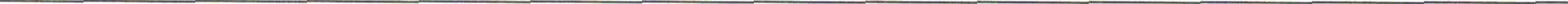 (Ф.И.О., должности, место работы лиц, участвующих в осмотре зданий,сооружений)с участием представителей специализированных организаций (фамилия, имя, отчество, должность, место работы)На основании(дата и номер HПA, наименование уполномоченного органа)проведен осмотр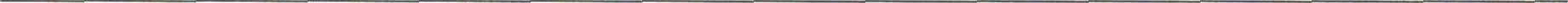 (наименование здания, сооружения, его местонахождение) в присутствии: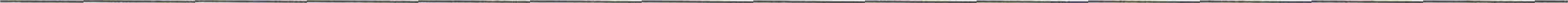 (Ф.И.О. правообладателя здания, сооружения)(Ф.И.О. лица, ответственного за эксплуатацию здания, сооружения либо уполномоченного представителя)При осмотре установлено:(подробное описание данных, характеризующих состояние объекта осмотра, в cлyчae выявленных нарушений указываются документы, требования  которых нарушены)Приложения к заключению:(материалы фотофиксации, иные материалы, оформленные в ходе осмотра)       Подписи должностных лиц, проводивших осмотр: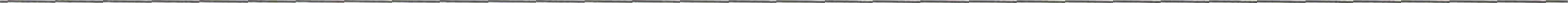 (подпись) (Ф.И.О., должность, место работы) (подпись) (Ф.И.О., должность, место работы) (подпись) (Ф.И.О., должность, место работы) (подпись) (Ф.И.О., должность, место работы) (подпись) (Ф.И.О., должность, место работы)С заключением ознакомлены:Правообладатель	здания,	сооружения	 	(Ф.И.О)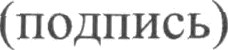 Лицо,	ответственное	за	эксплуатацию	здания,	сооружения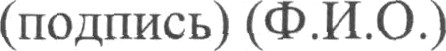 Копию акта получил:«	»	20	г.  	(дата) (подпись) (Ф.И.О.)(подпись) (Ф.И.О., должность, место работы)Приложение № 2к Порядку проведения осмотра зданий, сооружений в целях оценки их технического состоянияи надлежащего техническогообслуживания на территории Добромысловского сельсоветаРЕКОМЕНДАЦИИ О MEPAX ПО УСТРАНЕНИЮ ВЬШВЛЕННЫХ В ХОДЕ OCMOTPA ЗДАНИИ, СООРУЖЕНИЙ НАРУШЕНИЙ		________2022г.         п. Добромысловский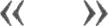 Для устранения нарушений требований законодательства	Российской Федерации к эксплуатации зданий, сооружений, зафиксированных в заключении №  	 об осмотре здания, сооружения от «	»	20	г.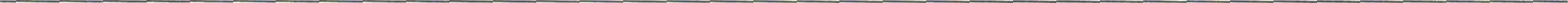 (выявленное нарушение требований законодательства Российской Федерации к эксплуатации зданий, сооружений)рекомендуется:(рекомендации о мерах по устранению выявленных в ходе осмотра зданий, сооружений нарушений)Подписи должностных лиц, подготовивших рекомендации: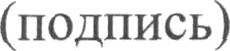                         (Ф.И.О., должность, место работы)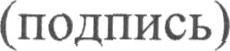                         (Ф.И.О., должность, место работы)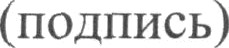                             (Ф.И.О., должность, место работы) (Ф.И.О., должность, место работы)(подпись)	(Ф.И.О., должность, место работы)Собственник	здания,	сооружения рекомендации получил (заполняется в случае вручения под подпись):"                 20    г.	 ______________________________________________  (дата)		(подпись) (Ф.И.О. физ. лица, лица, которое в силузакона, иного правового акта или учредительного документа юридического лица уполномочено выступать от его имени, либо действующего в силу полномочий, основанных на доверенности)Лицо,	ответственное за эксплуатацию здания, сооружения, рекомендации получил (заполняется в случае вручения под подпись):"               20	г. _____________________________________________(дата)		(подпись) (Ф.И.О. физ. лица, лица, которое в силузакона, иного правового акта или учредительного документаюридического лица уполномочено выступать от его имени, либо действующего в силу полномочий, основанных на доверенности)Приложение 3 к Порядкупроведения осмотра зданий, сооружений в целях оценки их технического состояния и надлежащеготехнического обслуживанияна территории Добромысловского сельсоветаЖурнал учета осмотров зданий, сооружений, находящихся на территории Добромысловского сельсовета№п/пОснование для проведения осмотраАдрес объекта осмотраФ.И.ОДолжность владельца собственника, пользователь объекта осмотраНаименование объекта осмотра Наименование нарушенияРекомендации по устранению выявленных нарушений и срок их устраненияОтметка о выполнении и фактическая дата выполнения рекомендаций12345678